ที่ ชย ๗๕๐๐๑/ ว ๙๙                                           ที่ทำการองค์การบริหารส่วนตำบลหลุบคา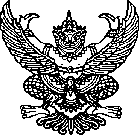                                                                                                      อำเภอแก้งคร้อ  จังหวัดชัยภูมิ    ๓๖๑๕๐     ๓๐  ตุลาคม  ๒๕๕๘เรื่อง  ประชาสัมพันธ์การขึ้นทะเบียนรับเบี้ยยังชีพผู้สูงอายุและผู้พิการ ประจำปีงบประมาณ ๒๕๖๐เรียน  กำนัน/ผู้ใหญ่บ้าน หมู่ ๑ - หมู่ ๑๐ ตำบลหลุบคาสิ่งที่ส่งมาด้วย	แบบฟอร์มคำขอขึ้นทะเบียนรับเบี้ยยังชีพผู้สูงอายุและผู้พิการ	จำนวน	๑	ชุด		ตามที่ กระทรวงมหาดไทย แจ้งให้องค์กรปกครองส่วนท้องถิ่น ว่าด้วยหลักเกณฑ์การจ่ายเงินเบี้ยยังชีพผู้สูงอายุขององค์กรปกครองส่วนท้องถิ่น พ.ศ.๒๕๕๒  เพื่อใช้ในการจ่ายเงินเบี้ยยังชีพผู้สูงอายุ ได้กำหนดให้ภายในเดือน พฤศจิกายน  ของทุกปี ให้ผู้สูงอายุครบ ๖๐ ปี บริบูรณ์ขึ้นไปลงทะเบียนและยื่นคำขอรับเงินเบี้ยยังชีพผู้สูงอายุ ในปีงบประมาณถัดไปด้วยตนเองต่อองค์กรปกครองส่วนท้องถิ่นที่ตนมีภูมิลำเนาอยู่ นั้น 		เพื่อให้การลงทะเบียนผู้มีสิทธิ์รับเงินเบี้ยยังชีพผู้สูงอายุและผู้พิการขององค์กรปกครองส่วนท้องถิ่น ประจำปีงบประมาณ ๒๕๖๐  เป็นไปด้วยความเรียบร้อยในแนวทางเดียวกัน จึงขอให้ท่านแจ้งผู้ที่มีอายุครบ  ๖๐  ปี  มาขอขึ้นทะเบียน  เพื่อขอรับเบี้ยยังชีพผู้สูงอายุ   ภายใน วันที่ ๑-๓๐พฤศจิกายน พ.ศ.๒๕๕๘เวลา ๐๘.๓๐ น. - ๑๖.๓๐ น.  ณ   ที่ทำการองค์การบริหารส่วนตำบลหลุบคา ในวัน และเวลาราชการ จึงเรียนมาเพื่อทราบและพิจารณาดำเนินการต่อไป               ขอแสดงความนับถือ         ( นายมงคล   เกิดมงคล)                      นายกองค์การบริหารส่วนตำบลหลุบคากองสวัสดิการสังคมองค์การบริหารส่วนตำบลโทร ๐๔๔-๐๕๖๓๔๕ “  ยึดมั่นธรรมาภิบาล   บริการประชาชน ”